Clarence H. LautzenheiserDecember 26, 1912 – December 22, 1974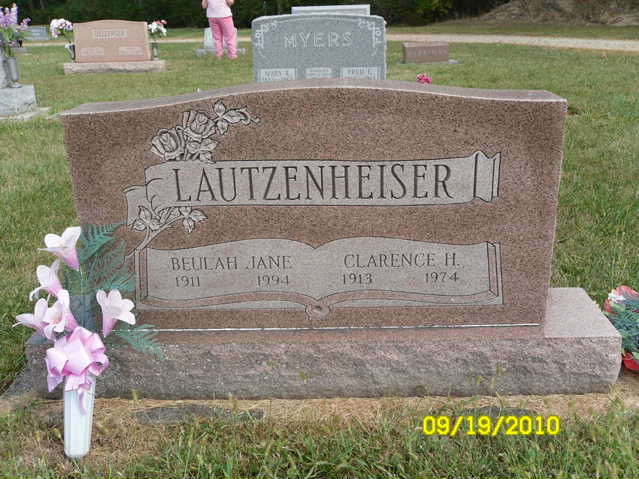 Photo by Tombstoner & Family   Clarence H. Lautzenheiser, 61, a former resident of Berne, died at 3:30 p.m. Sunday at Yuba City, Calif., following an extended illness.   Mr. Lautzenheiser moved to California approximately 10 years ago.  He was a member of the Evangelical Free Church in Yuba City.  Mr. Lautzenheiser was a retired Sears Roebuck employee.   He was born in Blue Creek township on Dec. 26, 1912, the son of Ira F. and Bessie Smitley-Lautzenheiser, and was married to the former Beulah Jane Bacon, who survives. His father died last January.  Also surviving are two daughters, Mrs. Warren (Glory Ann) Arnold of South Whitley, and Mrs. Loren (Marcia Kay) Felts of Yuba City, Calif.; a son Ronald L. of Casper, Wyo., two sisters, Mrs. Delbert (Fern) Augsburger of Decatur, and Mrs. Flora Lindermann of Delphos, O.; three brothers, John F. of Willshire, O.; Charles H. of Toledo, O., and Ernest C. of Geneva; nine grandchildren and two great-grandchildren. A brother, Glen, preceded him in death.   Funeral services will be conducted at 1:30 p.m. Saturday at the Winteregg-Linn and Haggard funeral home, with Rev. Donald E. Wilks officiating. Burial will be in Tricker cemetery. Friends may call at the funeral home after 12 noon Friday.Decatur Daily Democrat, Adams County, Indiana; Tuesday, Dec. 24, 1974*****   Berne – Clarence H. Lautzenheiser, 61, a former resident, died Sunday in Yuba City, California.   Surviving are his wife, Beulah Jane, a son, two daughters, two sisters and three brothers.   Services at 1:30 pm Saturday in Winteregg-Linn-Haggard Funeral Home, Decatur. Calling after noon Friday.Fort Wayne Journal-Gazette (IN); December 24, 1974, Page 8A